OPIS POZICIJEPojmovi, izrazi, imenice, pridevi, glagoli i termini koji su u tekstu ovog oglasa izraženi u gramatičkom muškom rodu odnose se bez diskriminacije i na osobe ženskog roda, odnosno podrazumijevaju prirodni muški i ženski rod lica na koja se odnose. Uslovi za obavljanje poslaTražimo Specijalistu/kinju za prikupljanje sredstava, koji će aktivno razvijati korporativna partnerstva u Crvenom krstu Crne Gore.Imate jedinstvenu priliku da se pridružite našem malom, ali ambicioznom timu i da pomognete u stvaranju i implementaciji nove Strategije mobilizacije resursa.Kao stručnjak za prikupljanje sredstava, preuzećete cjelokupno upravljanje programom korporativnog prikupljanja sredstava, aktivno privlačeći nove i održavajući odnose s postojećim partnerima.Bićete zaduženi za sistemski razvoj korporativnih kanala za privlačenje sredstava kako bi se podržao važan rad Crvenog krsta Crne Gore.Kandidati moraju posjedovati odlične komunikacione i prezentacione vještine. Iskustvo u pisanju projektnih prijedloga i “pakovanja” projekata tako da se uzme u obzir interes svih uključenih strana.Opis poslaRazvoj i implementacija strategije za privlačenje resursa (finansijskih i nefinansijskih) od korporativnog sektora, uz podršku menadžmenta i u bliskoj saradnji sa timom Crvenog krsta Crne Gore.Razvoj i implementacija planova radi privlačenja sredstava iz korporativnih izvora, kao i budžetiranje za implementaciju korporativnog partnerstva.Razvoj projekata za različite vrste partnerstava (npr. na polju kobrendiranja, generalnog partnerstva i podrške specifičnim programima, donacija zaposlenih, sponzorstva, kompanijskog volontiranja) u bliskoj saradnji sa licima angažovanim na projektima Crvenog krsta Crne Gore.Razvoj i ažuriranje materijala koji će biti korišteni u projektnim prijedlozima, obraćanjima i prezentacijama za partnere.Kontinuirano praćenje tržišta u cilju pronalaženja novih mogućnosti i opcija za saradnju sa sektorom privrede.Proučavanje potencijalnih partnera u cilju pronalaženja pristupa i identifikovanja mogućih oblasti saradnje.Proučavanje novih trendova i inovacija na polju prikupljanja sredstava, kao inovih oblasti od značaja za korporativne partnere.Pružanje visokokvalitetnog i blagovremenog izvještavanje partnera u skladu sa dogovorima i rokovima.Praćenje i procesuiranje svih primljenih donacija iz privrednog (korporativnog) sektora, u skladu sa internim procedurama, kao i obezbjeđivanje da svi korporativni prihodi budu pravilno evidentirani.Zahtjevana znanja i vještineDodatne informacijePopunjavanje prijavePrijava za posao mora sadržati Vaš CV i propratno pismo, uz navođenje relevantnih vještina i radnog iskustva.Rok za podnošenje prijava: 7 dana od dana objavljivanja.Proces selekcijeProces selekcije kandidata otpočeće odmah nakon isteka roka za prijavljivanje. Crveni krst Crne Gore se rukovodi princpom transparentnosti u postupku selekcije kandidata. Na intervju će biti pozvani samo kandidati koji uđu u uži izbor.Kontakt osobaZa sva pitanja koja imate u vezi sa oglašenom pozicijom, molimo Vas kontaktirajte Natašu Uskoković, br. tel.: 020 241 819 Naziv radnog mjestaSpecijalista/kinja za prikupljanje sredstavaMjesto radaCrveni krst Crne Gore, JovanaTomasevica 6, PodgoricaVrsta ugovora o raduRad sa punim radnim vremenom - radni odnos na određeno vrijemeZaradaZahtjevaniusloviObavezniOpcioniVisoko obrazovanje (marketing, poslovna administracija, menadžment, komunikacije, međunarodni odnosi)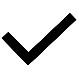 Iskustvo u oblasti: marketinga, odnosa sa javnošću, rada sa privrednim partnerima / sponzorima, prodaje, poslovne administracije.Iskustvo u izgradnji snažnih veza i odnosa sa partnerima, sponzorima, klijentima i ostalim akterima.Iskustvo u razvoju visoko kvalitetnih projektnih prijedloga, marketinških proizvoda.Iskustvo u razvoju i implementaciji strategija.Iskustvo u pisanju, implementaciji i vođenju projekata.Iskustvo u razvijanju, pisanju i prijavljivanju za grantove za velike projekte.Organizacione sposobnosti sa iskustvom u “multitaskingu” i određivanju prioriteta.Vještine planiranja i izvještavanja.Iskustvo sistematskog rada u skladu sa postavljenim ciljevima i rokovima, sposobnos trada pod pritiskom.Iskustvo u predstavljanju organizacije  i iskustvo javnog obraćanja.Odlične vještine komunikacije, kako pisane tako i verbaln.Snažne analitičke i kreativne sposobnosti.Dobre međuljudske i sposobnosti timskog, kao i samostalnog rada.Visok nivo poznavanja rada na računaru i znanje MS Office paketa.Znanje engleskog jezika – C1 ili C2 nivo.